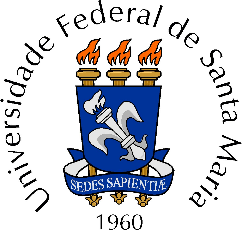                      MINISTÉRIO DA EDUCAÇÃO                          UNIVERSIDADE FEDERAL DE SANTA MARIADECLARAÇÃO DOCENTE AFASTADOpara permanência de orientação na PG/UFSMEu, _______________________________________________________, professor (a) ____________________ do quadro da UFSM, CPF ________________________, RG _________________________, SIAPE ______________, lotado no Departamento de _________________________________________________, da Unidade de Ensino _______________________________________________, vinculado ao(s) PPG(s) __________________________________________________________________________________________________, com afastamento integral da UFSM, para realização de um(a) ________________________________________________ pelo período de _________a __________, declaro aos fins a que se propõe, que permanecerei com minhas  atividades de orientação ao(s) acadêmico(s) a seguir relacionados: ____________________________________________________________________________________________________________________________________________________________________________________________________________________________________________________________e que ingressaram na pós-graduação sob minha orientação e, principalmente, por se tratar de uma atividade voluntária e de meu interesse, assim renuncio a qualquer efeito financeiro decorrente pela continuidade dessas atividades de orientação e de participação em bancas de defesa junto aos cursos de pós-graduação da UFSM._________________________________________________Assinatura orientador(a) em afastamentoDe acordo:____________________________________________________Assinatura e carimbo da Coordenação do PPG